Sanction #:	STA-	Held under the sanction of USA SwimmingVenue:	Austin Aquatics and Sports Academy	5513 Southwest ParkwayAustin, TX 78735		MapFacility:	If there was a competition for the fastest outdoor pool in Texas we would want in and we would demand lane four going into finals.  This uniquely formatted meet will be conducted in eight lane.  Waves will be squelched by the monstrous 6 inch ompetitor lane lines allowing each swimmer to get their hand (or hands plural for fly and breast) onto the Colorado Timing touchpads with the least hydrinterference planet earth has to offer.Times will be recorded via Hytek’s Meet Manager. Our pool is an outdoor facility with shade structures on two sides of the pool deck for coaches, officials, and athletesSpectators will not have access to these two sides of the pool.  We highly encourage sunscreen, especially for those that train indoors throughout the year.  Partially shaded bleacher seating available for 150 spectators on a first come first reserve basis. Grass area will be available to accommodate the athletes and overflow of spectatorshairs are welcome in this area.  Tents are available behind the pool, outside of the fenced area.We respectfully ask that spectators please only crowd around the pool deck when they are cheering for their child.  Parents found on the concrete pool deck, not cheering, will be asked to time…as the two roles are similar in pool geographical positioning yet very different in support shown towards the athletes.  Facility Parking:	Coaches, Officials, and Volunteer parking available at the facility parking lot. Athlete drop off is allowed		Address: 5513 Southwest Parkway    Austin, TX 78735 MapAthlete and Spectator Parking at Adjacent Parking Garage – Textron SystemsAddress: 5301 Southwest Parkway	    Austin, TX 78735 MapWater Depth: 	 Course Certification:	The competition course has not been certified in accordance with 104.2.2C(4).Facility Map: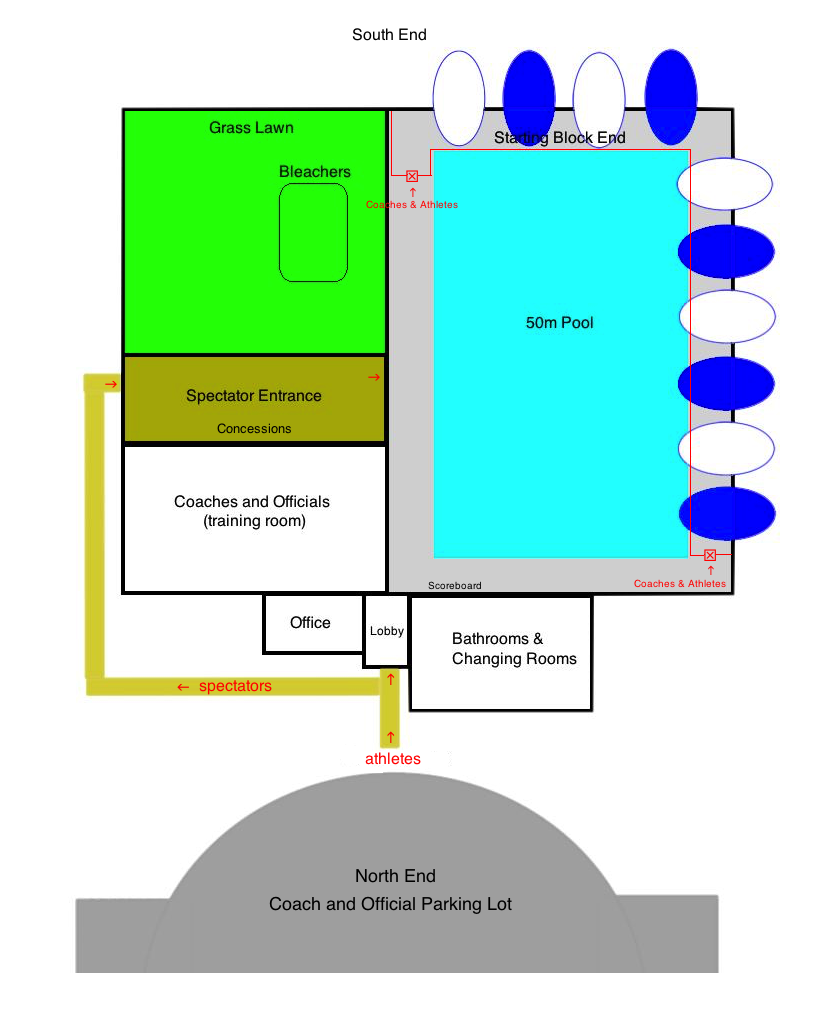 Sanction:	Held under the sanction of USA Swimming. This meet has been sanctioned by South Texas Swimming and current USA Swimming rules and any relevant sections of the South Texas Policies & Procedures Manual will apply. Conduct of the sanctioned event shall conform in every respect to all technical and administrative rules of USA Swimming.Liability:	In granting this sanction it is understood and agreed that USA Swimming, Inc., South Texas Swimming, Inc. (STSI), the Austin Swim Club, the Austin Aquatics and Sports Academy, and all meet officials shall be free from any liabilities or claims for damages arising by reason of injuries to anyone during the conduct of the event. Damage to the facility, when proved, will cause the offending swimmer, if unattached, or the offending swimmer's club, if attached, to be held accountable for repairs. USA SwimmingRegistration:	All swimmers, coaches, and officials participating in this competition must be currently 2015 registered with USA Swimming. All should also be prepared to present their USA Swimming ID Card as proof of their registration to the Meet Director or designee at any time. Swimmers who 1) late enter when possible; 2) need to be late-entered because of clerical errors by the entering team or the meet host; or 3) are not entered in this meet and choose to enter time trials, if offered, will be required to present their USA Swimming ID card (or a coach may present the club’s official, watermarked roster from the USA Swimming club portal). Current national and LSC regulations do not allow for exceptions to these policies.	South Texas Swimming does not allow on-deck USA Swimming registrations.Meet Format:	This is an open meet to all athletes registered with USA Swimming. Number of Athletes will be capped at 250.  Our goal is to see some fast swimming, enjoy some great racing, and still have time for everyone to enjoy a majority of the weekend with family and friends.  Heats will be seeded slowest to fastest and mixed gender with no lane separation between genders, to promote racing other athletes based solely on entry time.  All events will start on the South end of the pool.  Heats will be timed finals seeded (the fastest 8 swimmers in the final heat) two days prior to the start of the meet  We reserve the right to conduct flyover starts if we feel that this is needed to limit the duration of the meet and can be effectively communicated to all of the coaches and athletes.Nonconforming times will not be accepted. 	The meet director reserves the right to conduct flyover starts or change warm-up/session start times depending on meet size.Inclement Weather:	In the event that inclement weather is expected for the weekend of the meet, the coaches of the attending teams will discuss the best plan for any needed changes to the event timeline.  All updates will be provided on the event page here.QualifyingTimes:	There are no qualifying times for . Age up Date:	The age of the swimmer will be his/her age on  , 2015.EntryRestrictions:	Athletes may enter up to 5 total events for the day. 	The following applies: There is no qualifying time but for the sake of good racing we encourage all coaches to make their best estimation.  Please convert all times to .EntryDeadline:	Entries Open on , 2015 a. Entries will close at noon on  , 2015, once the 250-swimmer cap is reached, or to stay within the four-hour rule or another time limit.  Whichever comes first.EntryProcedures:	All teams must submit entries using Hy-Tek Team Manager or its equivalent to the Entries Chair. Email is the preferred method of delivery; if you need to submit entries in another format, please contact the Entries Chair to make other arrangements. Please rename the entry file to clearly identify the meet name and your club code.  Include a Meet Entry Report of your entries, listing the swimmer, USA Swimming ID, and entries by swimmer name. Please rename the Meet Entry Report using your club code and the report name (such as ASC_EntriesByAthlete.pdf). Athletes who wish to attend, independent of their team, may email their full name (as registered with USA Swimming), USA Swimming ID, team abbreviation, LSC, and entry times to the Entries Chair. When submitting files to the Entries Chair, please include the name, email address, and phone number of the person submitting the entries. If you do not receive an email confirmation, your entries were not received.Entry Fees:	$16.75 per event.  This covers the $15.50 event registration fee plus the STSI splash fee of $1.25 per event.  Please include the Meet Entry Fee Report with your payments.  Entry fees must be received by the start of the meet or your entries will be removed from the meet. Refunds will not be given for any reason.  Make checks payable to: Austin Aquatics and Sports AcademySend checks to: Austin Aquatics and Sports Academy5513 Southwest ParkwayAustin, TX 78735Deck/Late Entries:	Deck Entries will be accepted.Cell PhoneRestrictions:	The presence or use of cell phones, smart phones, or any other devices capable of producing audio recordings and/or photographic or video images in locker rooms, restrooms, or changing areas is strictly and specifically prohibited at all times. There are no exceptions to this policy. Violators are subject to disqualification from the meet, disbarment from the facility, and arrest.UnaccompaniedSwimmers:	Any swimmer entered in the meet must be certified by a USA swimming member-coach as being proficient in performing a racing start or must start each race from within the water. When unaccompanied by a member-coach, it is the responsibility of the swimmer or the swimmer’s legal guardian to ensure compliance with this requirement.  If your athlete will not be accompanied by a coach, please notify the meet director and the host club will ensure your child is properly accounted for.SwimmerPhotographs and Videos:	There may be one or more photographers and/or videographers on deck at this meet. In the event such personnel are present, parents or guardians of swimmers under the age of 18 who do not wish to have photos or videos of their athletes made are required to contact the Meet Director prior to the beginning of warm-ups. Photographers and videographers are strongly encouraged to stay out of the area immediately behind the starting blocks, but if present are specifically prohibited from making shots during the start phase of any race.DeckChanging:	Changing into or out of swimsuits other than in locker rooms or other designated areas is prohibited.Special Needs:	Please notify the Meet Director in advance of this event with the name and age of any member on your team who needs assistance to enter the building. The facility staff will make reasonable accommodations for swimmers coaches, or spectators who wish to enter and use our facility. In any meet sanctioned or approved by South Texas Swimming, Inc., which may include one or more swimmers with visual, hearing, mental, or physical disabilities; the judging of such competitors shall be in strict accordance with the current USA Swimming Rules and Regulations, i.e., Article 105. A disability is defined as a PERMANENT physical or mental impairment that substantially limits one or more major life activities. Coaches and/or athletes must notify the Meet Referee before the event begins if they are to be considered to be judged under Article 105.Officials:	All currently (2015) certified and in-training USA Swimming officials are cordially invited to participate. All deck officials must be registered with USA Swimming for 2015 and have a current Background Check and Athlete Protection Course acknowledged by USA Swimming. Deck officials are required by rule to prominently display both their USA Swimming ID card and LSC credentials while on deck as an official. Please email the Meet Referee prior to the meet with your availability and current certifications. Please report to the Meet Referee at least one hour prior to the scheduled start time of any session to receive your assignments. The wearing of name tags is strongly encouraged. Timers:	Backup timers will be provided by the host club.Please note: The front row of the bleachers will be reserved for 1 friend/family member of any timing volunteers.  If member’s of your club are interested in timing simply email the meet director.  Vacancies will be filled on a first come, first serve basis.Awards:	No Awards will be given.Results:	Results can be found online here or through Meet Mobile.  We will do our best to promptly update the results.DailySchedule:	Warm-ups will be conducted in accordance with the current STSI Safety Guidelines and Warm-up Procedures attached to this meet announcement. Changes will be sent out by the meet director along with the heat sheet 2 days prior to the meet and will also be posted at the clerk of course the day of the meet.  Starts/Dives will run from in one direction, starting from the starting block side.  		Session One: Warm Up: 9:00am-9:40am  Lanes 1-8 openDives: 9:40am-9:55amLanes 2 & 7, one waySession Starts: 10:00am	* The warm up for the afternoon sessions (sessions 2 & 4) will begin immediately after the conclusion of preceding morning session.  The exact time can be found on the Austin Swim Club events page on , 2015 and will also be emailed to participating teams.	** Warm-up and Cool-Down during the meet – Please see the order of events below as the pool will be open to all athletes during the designated breaks.HotelInformation:	La Quinta Inn & Suites Austin Southwest at Mopac4424 South Mopac ExpwyAustin, TX 78735(512) 899-3000Extended Stay America Austin - Southwest5100 US Hwy. 290 WAustin, TX 78735(512)892-4272Holiday Inn Express & Suites Austin Sw - Sunset Valley4892 Hwy 290Sunset Valley, TX 78735(512) 891-9500Hampton Inn Austin/Oak Hill6401 Hwy 290Austin, TX 78735(512) 891-7474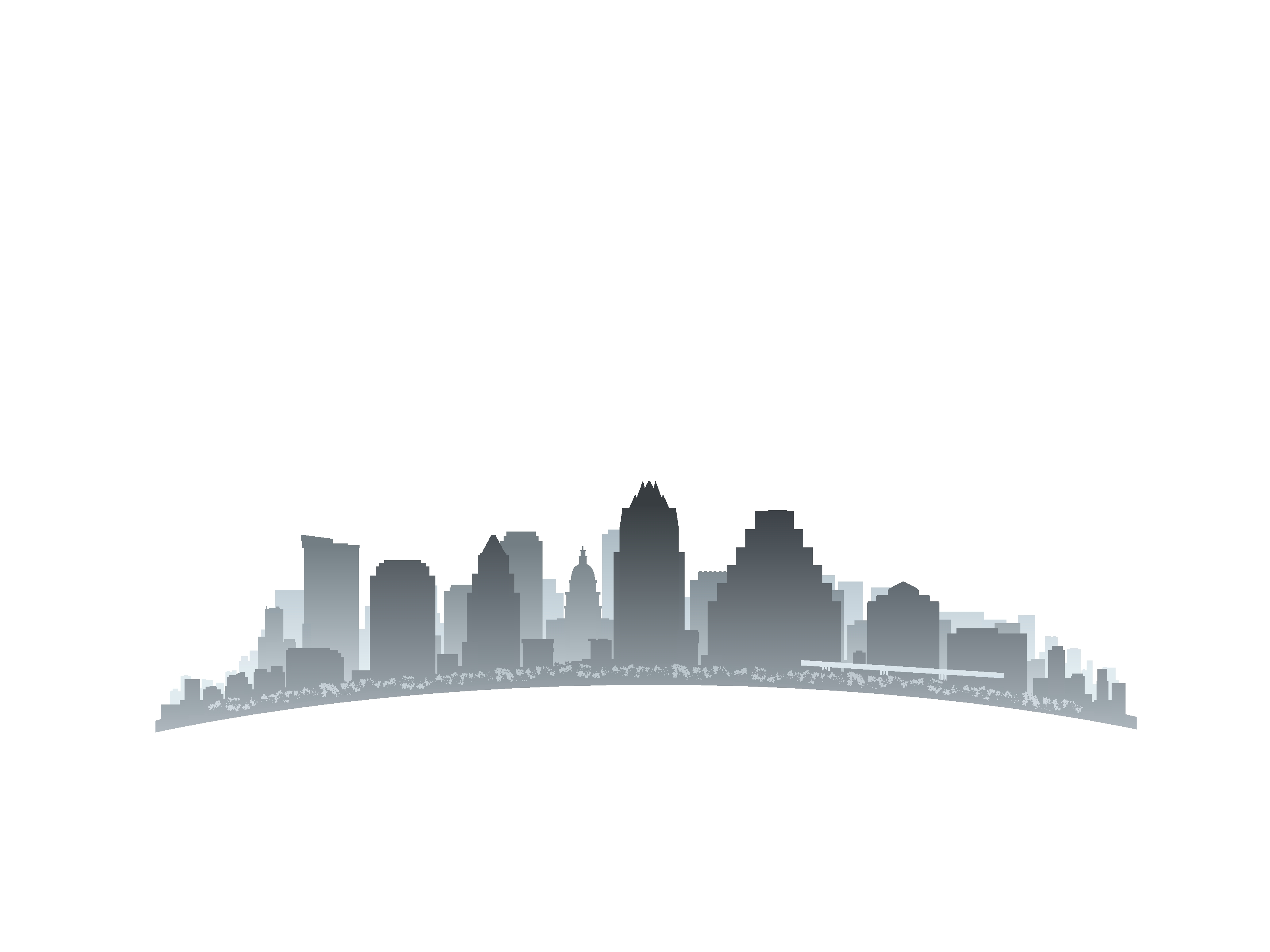  Meet, 2015Entries Chair:Meet Director:Meet Admin:Meet Referee:M.com